Proverbs Chapter 2:  The Value of WisdomReviewThe goal of this study:To grow in Christlikeness by growing in Wisdom_____________.Definitions:Wisdom - Practical, moral, godly living for the glory of God_____.Fear of the Lord - A holy reverence which manifests itself in submissive Obedience__________________.Proverbs Chapter 2There are No ____ commands.In chapter 2, we move from the call of wisdom to the Value________ of wisdom.Biblical Anthropology – a right understanding of the nature of man being sinful, fallen and depraved.The fear of the Lord is not a mere emotion.  It is a mindset that bears Fruit________.James 1:5Growth in wisdom is a Process_______________.The Contingencies for Acquiring Wisdom:ReceiveTreasureInclineApplyCry out, lift up the voiceSeek, searchThe Blessing of Wisdom:You will understand the Fear of the Lord___________.To Whom does He give wisdom?  The Upright____________A primary benefit and blessing of wisdom is knowing God Personally_______________.Wisdom given by God is a Protection_____________If you can understand righteousness and every good path you have Discernment____________ and are being transformed personally.The Protection from what?The way of evilThe wicked manThe immoral womanProtection unto what?Walking in the way of Goodness______________Keeping to the path of Righteousness______________________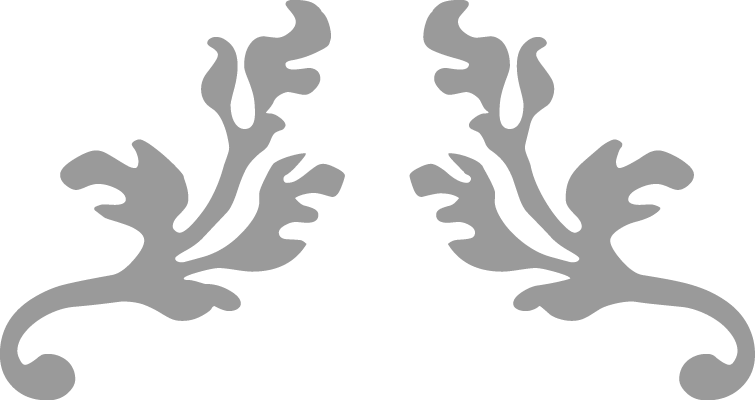 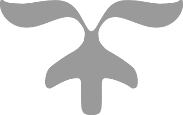 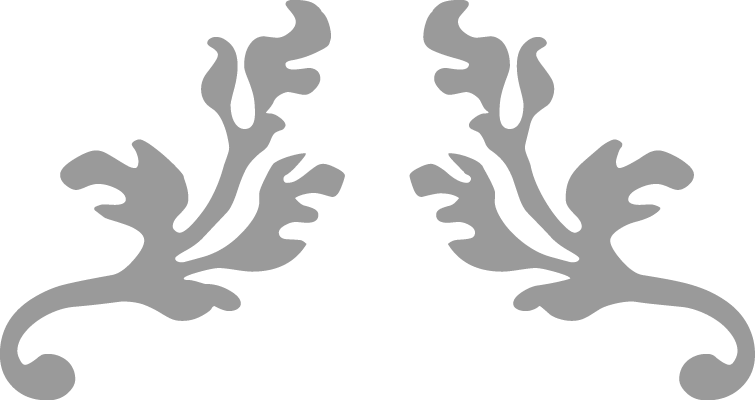 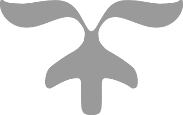 ApplicationAs you review this sheet at home, take some time to really reflect on these questions and write down some of your thoughts.Does my life reflect the value of wisdom?Do I recognize my need for wisdom?  Do I strive to receive, treasure, incline, apply, cry out, lift up in prayer, seek and search?Do I understand how to grow in wisdom?Based on your answers, write out your prayer: